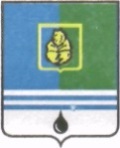 					РЕШЕНИЕДУМЫ ГОРОДА КОГАЛЫМАХанты-Мансийского автономного округа - ЮгрыОт «18» мая 2022г. 								№ 98-ГД О подтверждении решений Думы города Когалыма, принятых путем опроса в заочной формеВ соответствии с Уставом города Когалыма, статьей 45 Регламента Думы города Когалыма, Дума города Когалыма РЕШИЛА:Подтвердить решения Думы города Когалыма, принятые путем опроса в заочной форме:- от 24.03.2022 №95-ГД «О внесении изменения в решение Думы города Когалыма от 29.09.2021 №5-ГД»; - от 24.03.2022 №96-ГД «О внесении изменения в решение Думы города Когалыма от 29.09.2021 №7-ГД»; - от 26.04.2022 №97-ГД «О дополнительных мерах социальной поддержки отдельных категорий граждан города Когалыма в 2022 году».ПредседательДумы города Когалыма                                                        А.Ю.Говорищева